В целях определения местоположения границ образуемых и изменяемых земельных участков, в соответствии с Градостроительным кодексом Российской Федерации, постановлением Правительства Российской Федерации от 19.11.2014 № 1221 «Об утверждении Правил присвоения, изменения и аннулирования адресов», решением Совета депутатов города Новосибирска от 24.05.2017 № 411 «О Порядке подготовки документации по планировке территории и признании утратившими силу отдельных решений Совета депутатов города Новосибирска», постановлениями мэрии города Новосибирска от 06.02.2017 № 516 «О проекте планировки территории, ограниченной Советским шоссе, полосой отвода железной дороги, береговой полосой реки Оби и границей города Новосибирска, в Кировском районе», от 12.12.2017 № 5515 «О подготовке проекта межевания территории квартала 090.01.05.01 в границах проекта планировки территории, ограниченной Советским шоссе, полосой отвода железной дороги, береговой полосой реки Оби и границей города Новосибирска, в Кировском районе», руководствуясь Уставом города Новосибирска, ПОСТАНОВЛЯЮ:1. Утвердить проект межевания территории квартала 090.01.05.01 в границах проекта планировки территории, ограниченной Советским шоссе, полосой отвода железной дороги, береговой полосой реки Оби и границей города Новосибирска, в Кировском районе (приложение).2. Присвоить адреса образуемым земельным участкам согласно приложению 1 к проекту межевания территории квартала 090.01.05.01 в границах проекта планировки территории, ограниченной Советским шоссе, полосой отвода железной дороги, береговой полосой реки Оби и границей города Новосибирска, в Кировском районе.3. Признать утратившими силу постановления мэрии города Новосибирска:от 13.03.2012 № 2442 «Об утверждении проекта межевания территории квартала № 6.1.11 в границах проекта планировки жилого района «Южно-Чемской» в Кировском районе»;от 16.03.2012 № 2518 «Об утверждении проекта межевания территории квартала № 6.1.28 в границах проекта планировки жилого района «Южно-Чемской» в Кировском районе».4. Департаменту строительства и архитектуры мэрии города Новосибирска разместить постановление на официальном сайте города Новосибирска в информационно-телекоммуникационной сети «Интернет».5. Департаменту информационной политики мэрии города Новосибирска в течение семи дней со дня издания постановления обеспечить опубликование постановления.6. Контроль за исполнением постановления возложить на заместителя мэра города Новосибирска – начальника департамента строительства и архитектуры мэрии города Новосибирска.Кузнецова 2275070Никулина2275008ГУАиГПриложение к постановлению мэриигорода Новосибирскаот 31.08.2018 № 3189ПРОЕКТмежевания территории квартала 090.01.05.01 в границах проекта планировки территории, ограниченной Советским шоссе, полосой отвода железной дороги, береговой полосой реки Оби и границей города Новосибирска, в Кировском районе1. Текстовая часть проекта межевания территории (приложение 1).2. Чертеж межевания территории (приложение 2).____________Приложение 1к проекту межевания территории квартала 090.01.05.01 в границах проекта планировки территории, ограниченной Советским шоссе, полосой отвода железной дороги, береговой полосой реки Оби и границей города Новосибирска, в Кировском районеТЕКСТОВАЯ ЧАСТЬпроекта межевания территории____________	____________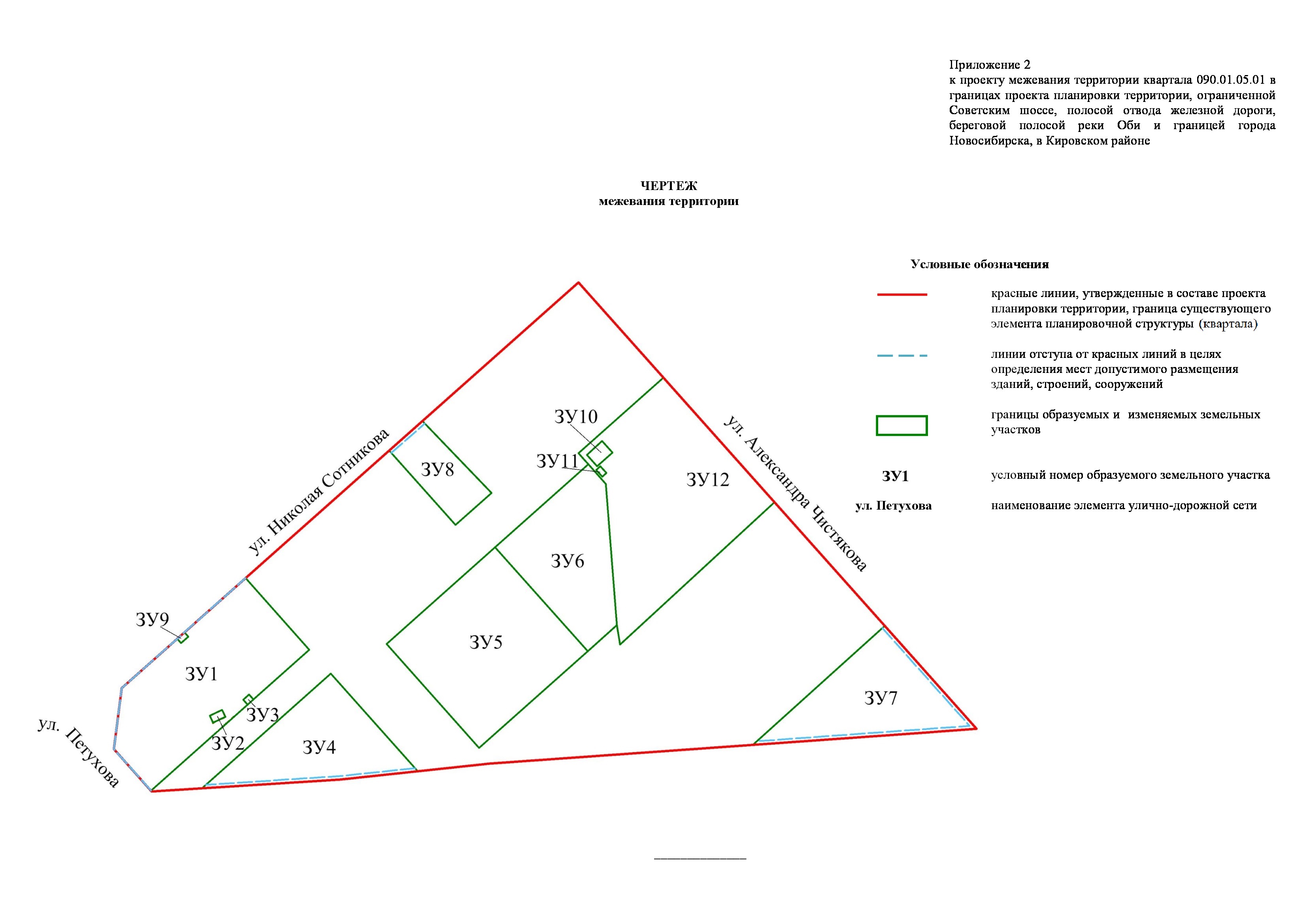 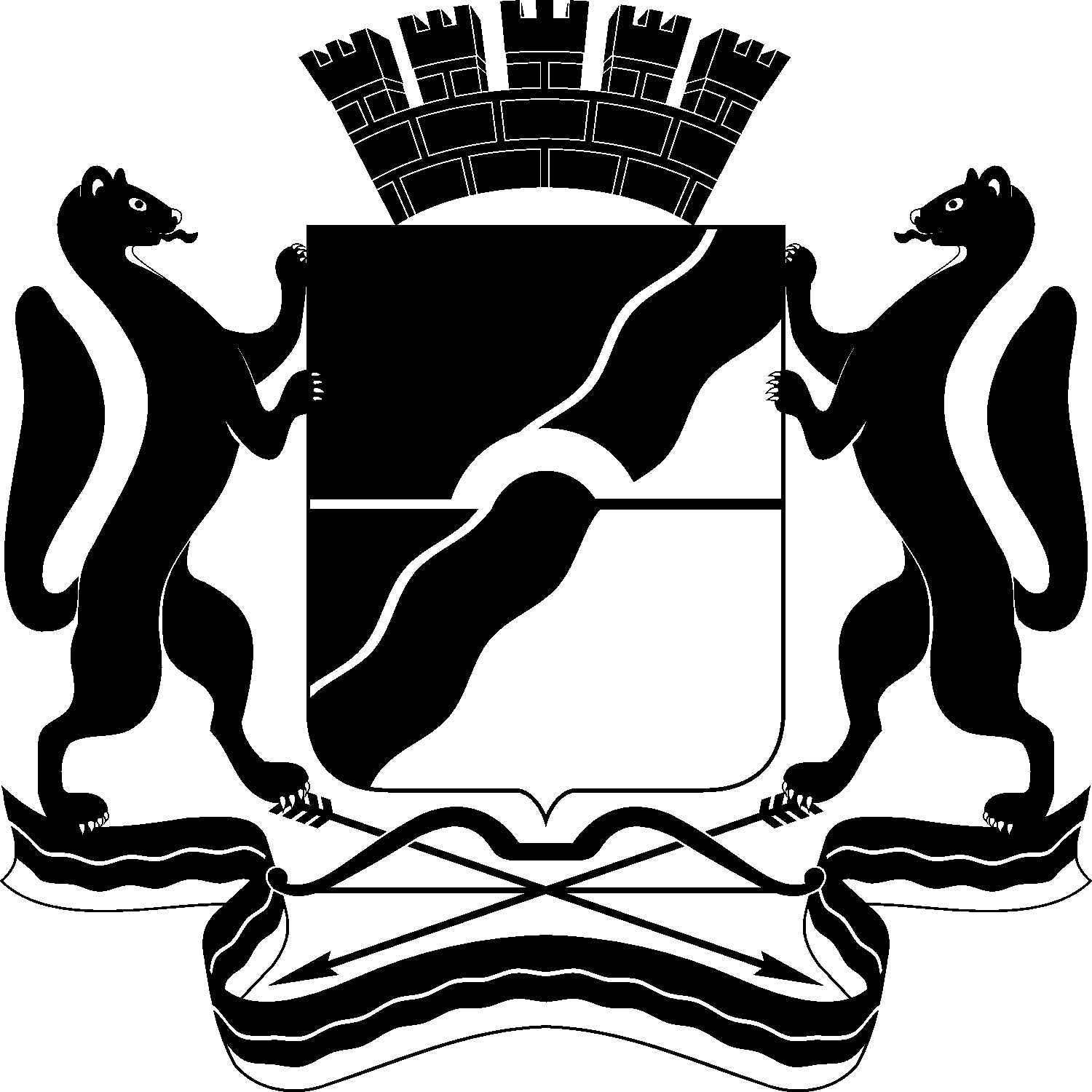 МЭРИЯ ГОРОДА НОВОСИБИРСКАПОСТАНОВЛЕНИЕОт  	  31.08.2018		№          3189	О проекте межевания территории квартала 090.01.05.01 в границах проекта планировки территории, ограниченной Советским шоссе, полосой отвода железной дороги, береговой полосой реки Оби и границей города Новосибирска, в Кировском районеМэр города НовосибирскаА. Е. ЛокотьУсловный номер земельного участка на чертеже межевания территорииУчетный номер
кадастрового кварталаВид разрешенного использования образуемого земельного участка в соответствии с проектом планировки территорииПлощадь земельного участка, гаАдрес земельного участкаВозможный способ образования земельного участка123456ЗУ 154:35:053625,54:35:053630Многоэтажная жилая застройка (высотная застройка) 1,6669Российская Федерация, Новосибирская область, город Новосибирск, ул. Николая Сотникова, 4Раздел земельного участка                с кадастровым номером 54:35:053625:2 с сохранением его в измененных границахЗУ 254:35:053625Коммунальное обслуживание0,0093Российская Федерация, Новосибирская область, город Новосибирск, ул. Николая Сотникова (4) Раздел земельного участка                с кадастровым номером 54:35:053625:2 ЗУ 354:35:053625Коммунальное обслуживание0,0045Российская Федерация, Новосибирская область, город Новосибирск, ул. Николая Сотникова, 4аОбразование из земель, государственная собственность на которые не разграничена ЗУ 454:35:053625Коммунальное обслуживание; бытовое обслуживание; обслуживание автотранспорта; обеспечение внутреннего правопорядка0,9969Российская Федерация, Новосибирская область, город Новосибирск, ул. Дмитрия Шмонина, 14Образование из земель, государственная собственность на которые не разграниченаЗУ 554:35:053625,54:35:053630Дошкольное, начальное и среднее общее образование1,4565Российская Федерация, Новосибирская область, город Новосибирск, ул. Дмитрия Шмонина, 15Образование из земель, государственная собственность на которые не разграниченаЗУ 654:35:053625,54:35:053630Дошкольное, начальное и среднее общее образование1,0892Российская Федерация, Новосибирская область, город Новосибирск, ул. Дмитрия Шмонина, 15/1Образование из земель, государственная собственность на которые не разграниченаЗУ 754:35:053625,54:35:053695Энергетика1,0640Российская Федерация, Новосибирская область, город Новосибирск, ул. Александра Чистякова, 24Образование из земель, государственная собственность на которые не разграниченаЗУ 854:35:053630Спорт0,4015Российская Федерация, Новосибирская область, город Новосибирск, ул. Николая Сотникова, 8аОбразование из земель, государственная собственность на которые не разграниченаЗУ954:35:053630Коммунальное обслуживание0,0049Российская Федерация, Новосибирская область, город Новосибирск, ул. Николая Сотникова, (2)Раздел земельного участка                 с кадастровым номером 54:35:053625:2 ЗУ1054:35:053630Коммунальное обслуживание0,0276Российская Федерация, Новосибирская область, город Новосибирск, ул. Александра Чистякова, 20аРаздел земельного участка               с кадастровым номером 54:35:000000:29711ЗУ1154:35:053630Коммунальное обслуживание0,0044Российская Федерация, Новосибирская область, город Новосибирск, ул. Александра Чистякова, 20бРаздел земельного участка              с кадастровым номером 54:35:000000:29711ЗУ1254:35:053630,54:35:053625,54:35:053645Многоэтажная жилая застройка (высотная застройка)2,1679Российская Федерация, Новосибирская область, город Новосибирск, ул. Александра Чистякова, 20Раздел земельного участка              с кадастровым номером 54:35:000000:29711